目　　　　次　トピックス　●平成28年度 大阪府民経済計算【確報】　　　　　　　　　　　　　　　　　大阪府総務部統計課	1●大阪府内の特殊詐欺発生状況　　　　　　　　　　　　　　　大阪府警察本部 特殊詐欺対策室	5　毎月の統計調査結果　人　口　　大阪府毎月推計人口　令和元年６月１日現在	7物　価　　大阪市消費者物価指数の動き　令和元年６月速報	9労　働　　大阪の賃金、労働時間及び雇用の動き　平成31年４月月報	11工　業　　大阪府工業指数　平成31年４月速報	13　今月の統計表　	15　新着資料のご案内　	26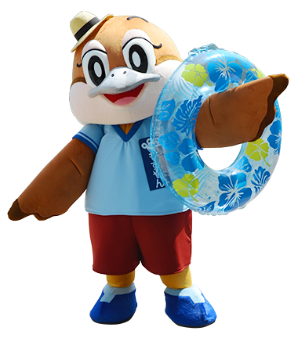 月刊大阪の統計令和元年（２０１９年）７月　No.８４５令和元年（２０１９年）７月　No.８４５